№ п/пНаименование товараНаименование показателя, технического, функционального параметра, ед. изм. ПоказателяНаименование показателя, технического, функционального параметра, ед. изм. Показателя1Детский игровой комплекс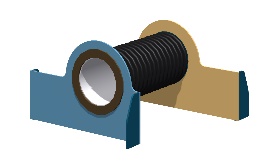 1Детский игровой комплексВнешние размерыВнешние размеры1Детский игровой комплексДлина, ±20 мм 16921Детский игровой комплексШирина, ±20 мм13961Детский игровой комплексВысота, ±20 мм10501Детский игровой комплексКомплектацияКомплектация1Детский игровой комплексГрунтозацеп, шт41Детский игровой комплексБоковина, шт21Детский игровой комплексПолукольцо, шт41Детский игровой комплексГофрированная труба, шт.11Детский игровой комплексУсилитель, шт41Детский игровой комплексИзделие должно представлять собой устойчивую конструкцию, обеспечивающую безопасные условия для занятий на открытом воздухе.Конструкция должна обладать высокой ударопрочностью и виброустойчивостью. Во избежание травм и застревания одежды и частей тела, конструкция должна быть разработана по требованиям ГОСТ Р 52169 -2012. Изделие должно методом бетонирования грунтозацепов. Изделие должно быть антивандальным.Конструкция изделия должна быть без выступов и заусенцев, углы и края закруглены. Минимальный радиус закругления не менее 3 мм.Выступающие части болтовых соединений должны быть защищены пластиковыми заглушками либо должны соответствовать требованиям ГОСТ Р 52169-2012.Все металлические части конструкции должны быть окрашены полимерной порошковой эмалью методом запекания в заводских условиях, что предотвращает металл от коррозии.Детали из фанеры окрашены краской «НОРДИКА» на основе акрилата и покрыты лаком «ТЕКНОКОАТ». Покрытие создает сильную износостойкую поверхностьИзделие должно представлять собой устойчивую конструкцию, обеспечивающую безопасные условия для занятий на открытом воздухе.Конструкция должна обладать высокой ударопрочностью и виброустойчивостью. Во избежание травм и застревания одежды и частей тела, конструкция должна быть разработана по требованиям ГОСТ Р 52169 -2012. Изделие должно методом бетонирования грунтозацепов. Изделие должно быть антивандальным.Конструкция изделия должна быть без выступов и заусенцев, углы и края закруглены. Минимальный радиус закругления не менее 3 мм.Выступающие части болтовых соединений должны быть защищены пластиковыми заглушками либо должны соответствовать требованиям ГОСТ Р 52169-2012.Все металлические части конструкции должны быть окрашены полимерной порошковой эмалью методом запекания в заводских условиях, что предотвращает металл от коррозии.Детали из фанеры окрашены краской «НОРДИКА» на основе акрилата и покрыты лаком «ТЕКНОКОАТ». Покрытие создает сильную износостойкую поверхностьГрунтозацепГрунтозацепСтойка выполнена из листа стального толщиной 2,5 мм, который согнут в виде прямоугольного уголка со стенками 80х80 мм, длина уголка 1105 мм. В нижней части уголка имеется отгиб, который является грунтозацепом. Стойка выполнена из листа стального толщиной 2,5 мм, который согнут в виде прямоугольного уголка со стенками 80х80 мм, длина уголка 1105 мм. В нижней части уголка имеется отгиб, который является грунтозацепом. БоковинаБоковинаБоковина размерами 1378х998 мм, изготовленная из фанеры ФСФ влагостойкой, толщина фанеры 18 мм. Фанерная панель покрыта влагостойкой акриловой краской. Боковина имеет отверстие 590 мм диаметром. Конструкция в виде прямоугольной боковины с выступающей круглой частью, диаметром 910 мм на расстоянии 846 мм от края, с отверстием концентрическим по центру круглой части, на расстоянии 545 мм от низа боковины.Боковина размерами 1378х998 мм, изготовленная из фанеры ФСФ влагостойкой, толщина фанеры 18 мм. Фанерная панель покрыта влагостойкой акриловой краской. Боковина имеет отверстие 590 мм диаметром. Конструкция в виде прямоугольной боковины с выступающей круглой частью, диаметром 910 мм на расстоянии 846 мм от края, с отверстием концентрическим по центру круглой части, на расстоянии 545 мм от низа боковины.ПолукольцоПолукольцоВыполнен из полиэтилена низкого давления толщиной 20 мм. Деталь в виде полукольца внешним радиусом 350 мм, внутренним радиусом 253 мм. Крепится на боковине вокруг отверстия. Выполнен из полиэтилена низкого давления толщиной 20 мм. Деталь в виде полукольца внешним радиусом 350 мм, внутренним радиусом 253 мм. Крепится на боковине вокруг отверстия. УсилительУсилительВыполнен из фанеры ФСФ влагостойкой, толщина фанеры 18 мм. Фанерная накладка покрыта влагостойкой акриловой краской. Имеет габариты 465х151 мм. Необходима деталь для установки в качестве усилителя боковин и для установки грунтозацепов.Выполнен из фанеры ФСФ влагостойкой, толщина фанеры 18 мм. Фанерная накладка покрыта влагостойкой акриловой краской. Имеет габариты 465х151 мм. Необходима деталь для установки в качестве усилителя боковин и для установки грунтозацепов.Гофрированная трубаГофрированная трубаГофрированная труба представляет собой лаз, с внутренним диаметром не менее 500 мм, длиной не менее 1120 мм. Наружный диаметр гофры не менее 580 мм. Труба должна быть изготовлена с резом посередине впадины, с отсутствием заусенцев и острых кромок. Материал изготовления трубы гофрированной – полиэтилен низкого давления (либо эквивалент) имеющий повышенную стойкость к УФ-излучению и предназначенный для установки в уличных условиях. Труба гофрированная должна крепиться к фанерным элементам с внутренней стороны с помощью четырех пластиковых хомутов, которые охватывают гофру и удерживают ее.Гофрированная труба представляет собой лаз, с внутренним диаметром не менее 500 мм, длиной не менее 1120 мм. Наружный диаметр гофры не менее 580 мм. Труба должна быть изготовлена с резом посередине впадины, с отсутствием заусенцев и острых кромок. Материал изготовления трубы гофрированной – полиэтилен низкого давления (либо эквивалент) имеющий повышенную стойкость к УФ-излучению и предназначенный для установки в уличных условиях. Труба гофрированная должна крепиться к фанерным элементам с внутренней стороны с помощью четырех пластиковых хомутов, которые охватывают гофру и удерживают ее.